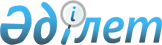 Қапшағай қалалық мәслихатының 2011 жылғы 23 желтоқсандағы "Қапшағай қаласының 2012-2014 жылдарға арналған қалалық бюджеті туралы" N 307-63 шешіміне өзгерістер енгізу туралыАлматы облысы Қапшағай қалалық мәслихатының 2012 жылғы 06 қыркүйектегі N 6-39 шешімі. Алматы облысының Әділет департаментінде 2012 жылы 19 қыркүйекте N 2111 тіркелді      РҚАО ескертпесі.

      Мәтінде авторлық орфография және пунктуация сақталған.

      Қазақстан Республикасының 2008 жылғы 4 желтоқсандағы Бюджет кодексінің 106-бабының 3, 4-тармақтарына, 109-бабының 5-тармағына, Қазақстан Республикасының 2001 жылғы 23 қаңтардағы "Қазақстан Республикасындағы жергілікті мемлекеттік басқару және өзін-өзі басқару туралы" Заңының 6-бабы 1-тармағының 1) тармақшасына сәйкес Қапшағай қалалық мәслихаты ШЕШІМ ҚАБЫЛДАДЫ:



      1. Қапшағай қалалық мәслихатының 2011 жылғы 23 желтоқсандағы "Қапшағай қаласының 2012-2014 жылдарға арналған қалалық бюджеті туралы" N 307-63 шешіміне (Қапшағай қаласының Әділет басқармасында 2011 жылғы 27 желтоқсанда нормативтік құқықтық актілерді тіркеу Тізілімінде 2-2-130 нөмірімен енгізілген, "Нұрлы өлке" газетінің 2012 жылғы 02 қаңтардағы 01-02 (175), 10 қаңтардағы 03-04 (176), 20 қаңтардағы 05-06 (177) нөмірлерінде жарияланған), қалалық мәслихаттың 2012 жылғы 17 ақпандағы N 2-8 "Қапшағай қаласының 2012-2014 жылдарға арналған қалалық бюджеті туралы" қалалық мәслихаттың 2011 жылғы 23 желтоқсандағы N 307-63 шешіміне өзгерістер енгізу туралы" шешіміне (Қапшағай қаласының Әділет басқармасында 2012 жылғы 22 ақпанда нормативтік құқықтық актілерді тіркеу Тізілімінде 2-2-133 нөмірімен енгізілген, "Нұрлы өлке" газетінің 2012 жылғы 1 наурыздағы 12 (181), 8 наурыздағы 13 (182), 15 наурыздағы 14 (183), 26 наурыздағы 15-16 (184-185) нөмірлерінде жарияланған), қалалық мәслихаттың 2012 жылғы 13 сәуірдегі N 3-22 "Қапшағай қаласының 2012-2014 жылдарға арналған қалалық бюджеті туралы" қалалық мәслихаттың 2011 жылғы 23 желтоқсандағы N 307-63 шешіміне өзгерістер енгізу туралы" шешіміне (Қапшағай қаласының Әділет басқармасында 2012 жылғы 19 сәуірде нормативтік құқықтық актілерді тіркеу Тізілімінде 2-2-136 нөмірімен енгізілген, "Нұрлы өлке" газетінің 2012 жылғы 24 сәуірдегі 18 (187), 2 мамырдағы 19 (188), 10 мамырдағы 20 (189) нөмірлерінде жарияланған), қалалық мәслихаттың 2012 жылғы 8 маусымдағы N 4-33 "Қапшағай қаласының 2012-2014 жылдарға арналған қалалық бюджеті туралы" қалалық мәслихаттың 2011 жылғы 23 желтоқсандағы N 307-63 шешіміне өзгерістер енгізу туралы" шешіміне (Қапшағай қаласының Әділет басқармасында 2012 жылғы 20 маусымда нормативтік құқықтық актілерді тіркеу Тізілімінде 2-2-138 нөмірімен енгізілген, "Қапшағай" газетінің 2012 жылғы 28 маусымдағы 24, 2012 жылғы 19 шілдедегі 27 нөмірілерінде жарияланған) төмендегі өзгерістер енгізілсін:



      1-тармақтағы жолдар бойынша:



      1) "кірістер" "7348390" саны "7471627" санына ауыстырылсын, соның ішінде:

      "трансферттердің түсімдері" "6209063" саны "6332300" санына ауыстырылсын, оның ішінде:

      "ағымдағы нысаналы трансферттер" "1307964" саны "1386134" санына,

      "нысаналы даму трансферттері" "3378634" саны "3423701" санына ауыстырылсын;



      2) "шығындар" "7439687" саны "7565924" санына ауыстырылсын;



      5) "бюджет тапшылығы" "-207398" саны "-210398" санына ауыстырылсын;



      6) "бюджет тапшылығын қаржыландыру" "207398" саны "210398" санына ауыстырылсын, оның ішінде:

      "қарыздар түсімі" "94335" саны "97335" санына ауыстырылсын;



      2. Көрсетілген шешімнің 1-қосымшасы осы шешімнің 1-қосымшасына сәйкес жаңа редакцияда баяндалсын.



      3. Осы шешімнің орындалуын бақылау қалалық мәслихаттың тұрақты комиссиясына жүктелсін.



      4. Осы шешім 2012 жылдың 1 қаңтарынан қолданысқа енгізіледі.      Қалалық мәслихат

      сессиясының төрағасы                       С. Нұрқадыров      Қалалық мәслихаттың

      хатшысы                                    Қ. Ахметтаев      КЕЛІСІЛГЕН:      "Қапшағай қаласының экономика

      және бюджеттік жоспарлау

      бөлімі" мемлекеттік

      мекемесінің бастығы                        Айгүл Төлекқызы Сатыбалдиева

      07 қыркүйек 2012 жыл

Қапшағай қалалық мәслихатының

2011 жылғы 23 желтоқсандағы

"Қапшағай қаласының 2012-2014

жылдарға арналған қалалық бюджеті

туралы" N 306-73 шешіміне

1-қосымшаҚапшағай қалалық мәслихатының

2011 жылғы 23 желтоқсандағы "Қапшағай

қаласының 2012-2014 жылдарға арналған

қалалық бюджеті туралы" N 307-63

шешіміне өзгерістер енгізу туралы

қалалық мәслихаттың 06 қыркүйектегі

2012 жылғы N 6-39 шешіміне

1-қосымша 

Қапшағай қаласының 2012 жылға арналған қалалық бюджеті
					© 2012. Қазақстан Республикасы Әділет министрлігінің «Қазақстан Республикасының Заңнама және құқықтық ақпарат институты» ШЖҚ РМК
				СанатыСанатыСанатыСанатыСомасы,

мың

теңгеСыныбыСыныбыСыныбыСомасы,

мың

теңгеІшкі сыныбыІшкі сыныбыСомасы,

мың

теңгеI. Кірістер74716271Салықтық түсімдер93972704Меншікке салынатын салықтар7570001Мүлiкке салынатын салықтар4730003Жер салығы1552004Көлік құралдарына салынатын салық1280005Бірыңғай жер салығы80005Тауарларға, жұмыстарға және қызметтерге

салынатын iшкi салықтар1665792Акциздер33003Табиғи және басқа ресурстарды пайдаланғаны

үшін түсетін түсімдер238704Кәсіпкерлік және кәсіби қызметті жүргізгені

үшін алынатын алымдар1356795Ойын бизнесіне салық3730Тіркелген салық373008Заңдық мәнді іс-әрекеттерді жасағаны және

(немесе) оған уәкілеттігі бар мемлекеттік

органдар немесе лауазымды адамдар құжаттар

бергені үшін алынатын міндетті төлемдер161481Мемлекеттік баж161482Салықтық емес түсімдер560001Мемлекеттік меншіктен түсетін кірістер33005Мемлекет меншігіндегі мүлікті жалға беруден

түсетін кірістер330004Мемлекеттік бюджеттен қаржыландырылатын,

сондай-ақ Қазақстан Республикасы Ұлттық

Банкінің бюджетінен (шығыстар сметасынан)

ұсталатын және қаржыландырылатын мемлекеттік

мекемелер салатын айыппұлдар, өсімпұлдар,

санкциялар, өндіріп алулар5001Мұнай секторы ұйымдарынан түсетiн түсiмдердi

қоспағанда, мемлекеттiк бюджеттен

қаржыландырылатын, сондай-ақ Қазақстан

Республикасы Ұлттық Банкiнiң бюджетiнен

(шығыстар сметасынан) ұсталатын және

қаржыландырылатын мемлекеттiк мекемелер салатын

айыппұлдар, өсiмпұлдар, санкциялар, өндiрiп

алулар50006Басқа да салықтық емес түсімдер18001Басқа да салықтық емес түсімдер18003Негізгі капиталды сатудан түсетін түсімдер19400001Мемлекеттік мекемелерге бекітілген мемлекеттік

мүлікті сату40001Мемлекеттік мекемелерге бекітілген мемлекеттік

мүлікті сату400003Жерді және материалдық емес активтерді сату1900001Жерді сату1900004Трансферттердің түсімдері 633230002Мемлекеттiк басқарудың жоғары тұрған

органдарынан түсетiн трансферттер63323002Облыстық бюджеттен түсетін трансферттер6332300Функционалдық топФункционалдық топФункционалдық топФункционалдық топФункционалдық топСомасы,

мың

теңгеКіші функцияКіші функцияКіші функцияКіші функцияСомасы,

мың

теңгеБюджеттік бағдарламалардың әкімшісіБюджеттік бағдарламалардың әкімшісіБюджеттік бағдарламалардың әкімшісіСомасы,

мың

теңгеБағдарламаБағдарламаСомасы,

мың

теңгеАтауыСомасы,

мың

теңгеII. Шығындар756592401Жалпы сипаттағы мемлекеттiк қызметтер137063011Мемлекеттiк басқарудың жалпы функцияларын

орындайтын өкiлдi, атқарушы және басқа

органдар111630011112Аудан (облыстық маңызы бар қала)

мәслихатының аппараты18083011001Аудан (облыстық маңызы бар қала)

мәслихатының қызметін қамтамасыз ету

жөніндегі қызметтер12464011003Мемлекеттік органның күрделі шығыстары5619011122Аудан (облыстық маңызы бар қала) әкімінің

аппараты67073011001Аудан (облыстық маңызы бар қала) әкімінің

қызметін қамтамасыз ету жөніндегі қызметтер60923011003Мемлекеттік органның күрделі шығыстары6150011123Қаладағы аудан, аудандық маңызы бар қала,

кент, ауыл (село), ауылдық (селолық) округ

әкімінің аппараты26474011001Қаладағы аудан, аудандық маңызы бар

қаланың, кент, ауыл (село), ауылдық

(селолық) округ әкімінің қызметін

қамтамасыз ету жөніндегі қызметтер22974011022Мемлекеттік органның күрделі шығыстары3500012Қаржылық қызмет11190012452Ауданның (облыстық маңызы бар қаланың)

қаржы бөлімі11190012001Ауданның (облыстық маңызы бар қаланың)

бюджетін орындау және ауданның (облыстық

маңызы бар қаланың) коммуналдық меншігін

басқару саласындағы мемлекеттік саясатты

іске асыру жөніндегі қызметтер9417012003Салық салу мақсатында мүлікті бағалауды

жүргізу823011Коммуналдық меншікке түскен мүлікті есепке

алу, сақтау, бағалау және сату350012018Мемлекеттік органның күрделі шығыстары600015Жоспарлау және статистикалық қызмет14243015453Ауданның (облыстық маңызы бар қаланың)

экономика және бюджеттік жоспарлау бөлімі14243015001Экономикалық саясатты, мемлекеттік

жоспарлау жүйесін қалыптастыру мен дамыту

және ауданды (облыстық маңызы бар қаланы)

басқару саласындағы мемлекеттік саясатты

іске асыру жөніндегі қызметтер13143015004Мемлекеттік органның күрделі шығыстары110002Қорғаныс11506021Әскери мұқтаждар2901021122Аудан (облыстық маңызы бар қала) әкімінің

аппараты2901021005Жалпыға бірдей әскери міндетті атқару

шеңберіндегі іс-шаралар29012Төтенше жағдайлар жөнiндегi жұмыстарды

ұйымдастыру8605122Аудан (облыстық маңызы бар қала) әкімінің

аппараты8605006Аудан (облыстық маңызы бар қала)

ауқымындағы төтенше жағдайлардың алдын алу

және оларды жою8130007Аудандық (қалалық) ауқымдағы дала

өрттерінің, сондай-ақ мемлекеттік өртке

қарсы қызмет органдары құрылмаған елдi

мекендерде өрттердің алдын алу және оларды

сөндіру жөніндегі іс-шаралар47503Қоғамдық тәртіп, қауіпсіздік, құқықтық,

сот, қылмыстық-атқару қызметі5371031Құқық қорғау қызметi5371031458Ауданның (облыстық маңызы бар қаланың)

тұрғын үй-коммуналдық шаруашылығы,

жолаушылар көлігі және автомобиль жолдары

бөлімі53711021Елдi мекендерде жол жүрісі қауiпсiздiгін

қамтамасыз ету537104Бiлiм беру2665271041Мектепке дейiнгi тәрбиелеу және оқыту202313041464Ауданның (облыстық маңызы бар қаланың)

білім бөлімі202313041009Мектепке дейінгі тәрбиелеу мен оқытуды

қамтамасыз ету200559021Республикалық бюджеттен берiлетiн нысаналы

трансферттер есебiнен жалпы үлгiдегi,

арнайы (түзету), дарынды балалар үшiн

мамандандырылған, жетiм балалар мен

ата-аналарының қамқорынсыз қалған балалар

үшiн балабақшалар, шағын орталықтар, мектеп

интернаттары, кәмелеттiк жасқа

толмағандарды бейiмдеу орталықтары

тәрбиешiлерiне бiлiктiлiк санаты үшiн

қосымша ақының мөлшерiн ұлғайту1754042Бастауыш, негізгі орта және жалпы орта

білім беру1369739042123Қаладағы аудан, аудандық маңызы бар қала,

кент, ауыл (село), ауылдық (селолық) округ

әкімінің аппараты780042005Ауылдық (селолық) жерлерде балаларды

мектепке дейін тегін алып баруды және

кері алып келуді ұйымдастыру780042464Ауданның (облыстық маңызы бар қаланың)

білім бөлімі1368959042003Жалпы білім беру1298498042006Балаларға қосымша білім беру 37930063Республикалық бюджеттен берiлетiн нысаналы

трансферттер есебiнен жалпы үлгiдегi,

арнайы (түзету), дарынды балалар үшiн

мамандандырылған, жетiм балалар мен

ата-аналарының қамқорынсыз қалған балалар

үшiн балабақшалар, шағын орталықтар, мектеп

интернаттары, кәмелеттiк жасқа

толмағандарды бейiмдеу орталықтары

тәрбиешiлерiне бiлiктiлiк санаты үшiн

қосымша ақының мөлшерiн ұлғайту994064Республикалық бюджеттен берілетін

трансферттер есебінен мектеп мұғалімдеріне

біліктілік санаты үшін қосымша ақының

мөлшерін ұлғайту31537049Бiлiм беру саласындағы өзге де қызметтер1093219464Ауданның (облыстық маңызы бар қаланың)

білім бөлімі239761001Жергілікті деңгейде білім беру саласындағы

мемлекеттік саясатты іске асыру жөніндегі

қызметтер13860004Ауданның (облыстық маңызы бар қаланың)

мемлекеттік білім беру мекемелерінде білім

беру жүйесін ақпараттандыру10346005Ауданның (облыстық маңызы бар қаланың)

мемлекеттік білім беру мекемелер үшін

оқулықтар мен оқу-әдiстемелiк кешендерді

сатып алу және жеткізу16831007Аудандық (қалалық) ауқымдағы мектеп

олимпиадаларын және мектептен тыс

іс-шараларды өткiзу1073012Мемлекеттік органның күрделі шығыстары600015Республикалық бюджеттен берілетін

трансферттер есебінен жетім баланы (жетім

балаларды) және ата-аналарының қамқорынсыз

қалған баланы (балаларды) күтіп-ұстауға

асыраушыларына ай сайынғы ақшалай қаражат

төлемдері16942020Республикалық бюджеттен берілетін

трансферттер есебінен үйде оқытылатын

мүгедек балаларды жабдықпен, бағдарламалық

қамтыммен қамтамасыз ету2814067Ведомстволық бағыныстағы мемлекеттік

мекемелерінің және ұйымдарының күрделі

шығыстары177295467Ауданның (облыстық маңызы бар қаланың)

құрылыс бөлімі853458037Білім беру объектілерін салу және

реконструкциялау85345806Әлеуметтiк көмек және әлеуметтiк

қамсыздандыру162958062Әлеуметтiк көмек144073062451Ауданның (облыстық маңызы бар қаланың)

жұмыспен қамту және әлеуметтік

бағдарламалар бөлімі144073062002Еңбекпен қамту бағдарламасы37214062004Ауылдық жерлерде тұратын денсаулық сақтау,

білім беру, әлеуметтік қамтамасыз ету,

мәдениет және спорт мамандарына отын сатып

алуға Қазақстан Республикасының заңнамасына

сәйкес әлеуметтік көмек көрсету2378062005Мемлекеттік атаулы әлеуметтік көмек6565062006Тұрғын үй көмегі40828062007Жергілікті өкілетті органдардың шешімі

бойынша мұқтаж азаматтардың жекелеген

топтарына әлеуметтік көмек9948062010Үйден тәрбиеленіп оқытылатын мүгедек

балаларды материалдық қамтамасыз ету1916062014Мұқтаж азаматтарға үйде әлеуметтiк көмек

көрсету1583706201618 жасқа дейінгі балаларға мемлекеттік

жәрдемақылар7723062017Мүгедектерді оңалту жеке бағдарламасына

сәйкес, мұқтаж мүгедектерді міндетті

гигиеналық құралдарымен қамтамасыз етуге

және ымдау тілі мамандарының қызмет

көрсетуін, жеке көмекшілермен қамтамасыз

ету8556023Жұмыспен қамту орталықтарының қызметiн

қамтамасыз ету13108069Әлеуметтiк көмек және әлеуметтiк қамтамасыз

ету салаларындағы өзге де қызметтер18885069451Ауданның (облыстық маңызы бар қаланың)

жұмыспен қамту және әлеуметтік

бағдарламалар бөлімі18885069001Жергілікті деңгейде жұмыспен қамтуды

қамтамасыз ету және халық үшін әлеуметтік

бағдарламаларды іске асыру жөніндегі

қызметтер17506069011Жәрдемақыларды және басқа да әлеуметтік

төлемдерді есептеу, төлеу мен жеткізу

бойынша қызметтерге ақы төлеу929069021Мемлекеттік органның күрделі шығыстары45007Тұрғын үй-коммуналдық шаруашылық4117596071Тұрғын үй шаруашылығы1014354458Ауданның (облыстық маңызы бар қаланың)

тұрғын үй-коммуналдық шаруашылығы,

жолаушылар көлігі және автомобиль жолдары

бөлімі3425003Мемлекеттік тұрғын үй қорының сақталуын

ұйымдастыру3425071467Ауданның (облыстық маңызы бар қаланың)

құрылыс бөлімі1000556071003Мемлекеттік коммуналдық тұрғын үй қорының

тұрғын үйін жобалау, салу және (немесе)

сатып алу316253071004Инженерлік коммуникациялық инфрақұрылымды

жобалау, салу және (немесе) сатып алу684303479Тұрғын үй инспекциясы бөлімі10373001Жергілікті деңгейде тұрғын үй қоры

саласындағы мемлекеттік саясатты іске

асыру жөніндегі қызметтер9623005Мемлекеттік органның күрделі шығыстары750072Коммуналдық шаруашылық2622809123Қаладағы аудан, аудандық маңызы бар қала,

кент, ауыл (село), ауылдық (селолық) округ

әкімінің аппараты20000014Елді мекендерді сумен жабдықтауды

ұйымдастыру20000072458Ауданның (облыстық маңызы бар қаланың)

тұрғын үй-коммуналдық шаруашылығы,

жолаушылар көлігі және автомобиль жолдары

бөлімі2602809072011Шағын қалаларды жылумен жабдықтауды

үздіксіз қамтамасыз ету937500072012Сумен жабдықтау және су бөлу жүйесінің

жұмыс істеуі27000072026Ауданның (облыстық маңызы бар қаланың)

коммуналдық меншігіндегі жылу жүйелерін

қолдануды ұйымдастыру29012028Коммуналдық шаруашылықты дамыту844119072029Сумен жабдықтау жүйесін дамыту765178073Елді-мекендерді көркейту480433073123Қаладағы аудан, аудандық маңызы бар қала,

кент, ауыл (село), ауылдық (селолық) округ

әкімінің аппараты35418073008Елді мекендерде көшелерді жарықтандыру29079073009Елді мекендердің санитариясын қамтамасыз

ету3159073011Елді мекендерді абаттандыру мен

көгалдандыру3180073458Ауданның (облыстық маңызы бар қаланың)

тұрғын үй-коммуналдық шаруашылығы,

жолаушылар көлігі және автомобиль жолдары

бөлімі445015073015Елдi мекендердің көшелерін жарықтандыру46555073016Елдi мекендердiң санитариясын қамтамасыз

ету26240073017Жерлеу орындарын күтiп-ұстау және туысы

жоқтарды жерлеу3000073018Елдi мекендердi абаттандыру және

көгалдандыру36922008Мәдениет, спорт, туризм және ақпараттық

кеңістiк53409081Мәдениет саласындағы қызмет18557081455Ауданның (облыстық маңызы бар қаланың)

мәдениет және тілдерді дамыту бөлімі18557081003Мәдени-демалыс жұмысын қолдау18557082Спорт1723082465Ауданның (облыстық маңызы бар қаланың)

дене шынықтыру және спорт бөлімі1723082006Аудандық (облыстық маңызы бар қалалық)

деңгейде спорттық жарыстар өткiзу620082007Әртүрлi спорт түрлерi бойынша аудан

(облыстық маңызы бар қала) құрама

командаларының мүшелерiн дайындау және

олардың облыстық спорт жарыстарына қатысуы1103083Ақпараттық кеңiстiк18203083455Ауданның (облыстық маңызы бар қаланың)

мәдениет және тілдерді дамыту бөлімі18203006Аудандық (қалалық) кiтапханалардың жұмыс

iстеуi13909083007Мемлекеттік тілді және Қазақстан

халықтарының басқа да тілдерін дамыту4294089Мәдениет, спорт, туризм және ақпараттық

кеңiстiктi ұйымдастыру жөнiндегi өзге де

қызметтер14926455Ауданның (облыстық маңызы бар қаланың)

мәдениет және тілдерді дамыту бөлімі4760001Жергілікті деңгейде тілдерді және

мәдениетті дамыту саласындағы мемлекеттік

саясатты іске асыру жөніндегі қызметтер4160010Мемлекеттік органның күрделі шығыстары600089456Ауданның (облыстық маңызы бар қаланың)

ішкі саясат бөлімі6724089001Жергілікті деңгейде ақпарат,

мемлекеттілікті нығайту және азаматтардың

әлеуметтік сенімділігін қалыптастыру

саласында мемлекеттік саясатты іске асыру

жөніндегі қызметтер5662089003Жастар саясаты саласында іс-шараларды

iске асыру487089006Мемлекеттік органның күрделі шығыстары575465Ауданның (облыстық маңызы бар қаланың)

дене шынықтыру және спорт бөлімі3442001Жергілікті деңгейде дене шынықтыру және

спорт саласындағы мемлекеттік саясатты

іске асыру жөніндегі 2542004Мемлекеттік органның күрделі шығыстары90010Ауыл, су, орман, балық шаруашылығы, ерекше

қорғалатын табиғи аумақтар, қоршаған ортаны

және жануарлар дүниесін қорғау, жер

қатынастары42099101Ауыл шаруашылығы18543453Ауданның (облыстық маңызы бар қаланың)

экономика және бюджеттік жоспарлау бөлімі1784099Мамандардың әлеуметтік көмек көрсетуі

жөніндегі шараларды іске асыру1784462Ауданның (облыстық маңызы бар қаланың)

ауыл шаруашылығы бөлімі6091001Жергілікті деңгейде ауылшаруашылығы

саласындағы мемлекеттік саясатты іске

асыру жөніндегі қызметтер5491006Мемлекеттік органның күрделі шығыстары600473Ауданның (облыстық маңызы бар қаланың)

ветеринария бөлімі10668001Жергілікті деңгейде ветеринария саласындағы

мемлекеттік саясатты іске асыру жөніндегі

қызметтер5174003Мемлекеттік органның күрделі шығыстары2189007Қаңғыбас иттер мен мысықтарды аулауды және

жоюды ұйымдастыру1850008Алып қойылатын және жойылатын ауру

жануарлардың, жануарлардан алынатын өнімдер

мен шикізаттың құнын иелеріне өтеу1100009Жануарлардың энзоотиялық аурулары бойынша

ветеринариялық іс-шараларды жүргізу355106Жер қатынастары7859106463Ауданның (облыстық маңызы бар қаланың) жер

қатынастары бөлімі7859106001Аудан (облыстық маңызы бар қала) аумағында

жер қатынастарын реттеу саласындағы

мемлекеттік саясатты іске асыру жөніндегі

қызметтер7297106007Мемлекеттік органның күрделі шығыстары562109Ауыл, су, орман, балық шаруашылығы және

қоршаған ортаны қорғау мен жер қатынастары

саласындағы өзге де қызметтер15697109473Ауданның (облыстық маңызы бар қаланың)

ветеринария бөлімі15697109011Эпизоотияға қарсы іс-шаралар жүргізу1569711Өнеркәсіп, сәулет, қала құрылысы және

құрылыс қызметі29497112Сәулет, қала құрылысы және құрылыс қызметі29497112467Ауданның (облыстық маңызы бар қаланың)

құрылыс бөлімі7757112001Жергілікті деңгейде құрылыс саласындағы

мемлекеттік саясатты іске асыру жөніндегі

қызметтер7157112017Мемлекеттік органның күрделі шығыстары600468Ауданның (облыстық маңызы бар қаланың)

сәулет және қала құрылысы бөлімі21740001Жергілікті деңгейде сәулет және қала

құрылысы саласындағы мемлекеттік саясатты

іске асыру жөніндегі қызметтер5540003Ауданның қала құрылысы даму аумағын және

елді мекендердің бас жоспарлары схемаларын

әзірлеу15600004Мемлекеттік органның күрделі шығыстары60012Көлiк және коммуникация112983121Автомобиль көлiгi112983121123Қаладағы аудан, аудандық маңызы бар қала,

кент, ауыл (село), ауылдық (селолық) округ

әкімінің аппараты30983121013Аудандық маңызы бар қалаларда, кенттерде,

ауылдарда (селоларда), ауылдық (селолық)

округтерде автомобиль жолдарының жұмыс

істеуін қамтамасыз ету30983121458Ауданның (облыстық маңызы бар қаланың)

тұрғын үй-коммуналдық шаруашылығы,

жолаушылар көлігі және автомобиль жолдары

бөлімі82000121023Автомобиль жолдарының жұмыс істеуін

қамтамасыз ету8200013Басқалар1991553Кәсіпкерлік қызметті қолдау және

бәсекелестікті қолдау5936469Ауданның (облыстық маңызы бар қаланың)

кәсіпкерлік бөлімі5936001Жергілікті деңгейде кәсіпкерлік пен

өнеркәсіпті дамыту саласындағы мемлекеттік

саясатты іске асыру жөніндегі қызметтер5336004Мемлекеттік органның күрделі шығыстары600139Басқалар193219139452Ауданның (облыстық маңызы бар қаланың)

қаржы бөлімі4996139012Ауданның (облыстық маңызы бар қаланың)

жергілікті атқарушы органының резерві4996453Ауданның (облыстық маңызы бар қаланың)

экономика, бюджеттік жоспарлау және

кәсіпкерлік бөлімі180000003Жергілікті бюджеттік инвестициялық

жобалардың және концессиялық жобалардың

техникалық-экономикалық негіздемелерін

әзірлеу және оған сараптама жүргізу180000139458Ауданның (облыстық маңызы бар қаланың)

тұрғын үй-коммуналдық шаруашылығы,

жолаушылар көлігі және автомобиль жолдары

бөлімі8223139001Жергілікті деңгейде тұрғын үй-коммуналдық

шаруашылығы, жолаушылар көлігі және

автомобиль жолдары саласындағы мемлекеттік

саясатты іске асыру жөніндегі қызметтер7773139013Мемлекеттік органның күрделі шығыстары45014Борышқа қызмет көрсету11Борышқа қызмет көрсету1452Ауданның (облыстық маңызы бар қаланың)

қаржы бөлімі1013Жергілікті атқарушы органдардың облыстық

бюджеттен қарыздар бойынша сыйақылар мен

өзге де төлемдерді төлеу бойынша борышына

қызмет көрсету115Трансферттер29015151Трансферттер29015151452Ауданның (облыстық маңызы бар қаланың)

қаржы бөлімі29015151006Нысаналы пайдаланылмаған (толық

пайдаланылмаған) трансферттерді қайтару29015ІІІ Операциялық сальдо-94297Функционалдық топФункционалдық топФункционалдық топФункционалдық топФункционалдық топСомасы,

мың

теңгеКіші функцияКіші функцияКіші функцияКіші функцияСомасы,

мың

теңгеБюджеттік бағдарламалардың әкімшісіБюджеттік бағдарламалардың әкімшісіБюджеттік бағдарламалардың әкімшісіСомасы,

мың

теңгеБағдарламаБағдарламаСомасы,

мың

теңгеАтауыСомасы,

мың

теңгеІҮ. Таза бюджеттік кредит беру93001Бюджеттік кредиттер9433510Ауыл, су, орман, балық шаруашылығы, ерекше

қорғалатын табиғи аумақтар, қоршаған ортаны

және жануарлар дүниесін қорғау, жер

қатынастары12135101Ауыл шаруашылығы12135101453Ауданның (облыстық маңызы бар қаланың)

экономика және бюджеттік жоспарлау бөлімі12135101006Мамандарды әлеуметтік қолдау шараларын

іске асыру үшін бюджеттік кредиттер1213513Басқалар822009Басқалар82200458Ауданның (облыстық маңызы бар қаланың)

тұрғын үй-коммуналдық шаруашылығы,

жолаушылар көлігі және автомобиль жолдары

бөлімі82200039Кондоминиум объектілерінің жалпы мүлкіне

жөндеу жүргізу82200Бюджеттік кредиттерді өтеу13345Бюджеттік кредиттерді өтеу13340501Бюджеттік кредиттерді өтеу13341Мемлекеттік бюджеттен берілген бюджеттік

кредиттерді өтеу133413Жеке тұлғаларға жергілікті бюджеттен

берілген бюджеттік кредиттерді өтеу1334Функционалдық топФункционалдық топФункционалдық топФункционалдық топФункционалдық топСомасы,

мың

теңгеКіші функцияКіші функцияКіші функцияКіші функцияСомасы,

мың

теңгеБюджеттік бағдарламалардың әкімшісіБюджеттік бағдарламалардың әкімшісіБюджеттік бағдарламалардың әкімшісіСомасы,

мың

теңгеБағдарламаБағдарламаСомасы,

мың

теңгеАтауыСомасы,

мың

теңгеҮ. Қаржы активтерiмен операциялар бойынша

сальдо2310013Басқалар231009Басқалар23100453Ауданның (облыстық маңызы бар қаланың)

экономика және бюджеттік жоспарлау бөлімі23100065Заңды тұлғалардың жарғылық капиталын

қалыптастыру немесе ұлғайту23100Функционалдық топФункционалдық топФункционалдық топФункционалдық топФункционалдық топСомасы,

мың

теңгеКіші функцияКіші функцияКіші функцияКіші функцияСомасы,

мың

теңгеБюджеттік бағдарламалардың әкімшісіБюджеттік бағдарламалардың әкімшісіБюджеттік бағдарламалардың әкімшісіСомасы,

мың

теңгеБағдарламаБағдарламаСомасы,

мың

теңгеАтауыСомасы,

мың

теңгеҮІ. Бюджет тапшылығы (профициті)-210398ҮІІ. Бюджет тапшылығын қаржыландыру

(профицитiн пайдалану)2103987Қарыздар түсімі9733501Мемлекеттік ішкі қарыздар973352Қарыз алу келісім-шарттары9733503Ауданның (облыстық маңызы бар қаланың)

жергілікті атқарушы органы алатын қарыздар97335Қарыздарды өтеу2633416Қарыздарды өтеу263341Қарыздарды өтеу26334452Ауданның (облыстық маңызы бар қаланың)

қаржы бөлімі26334008Жергілікті атқарушы органның жоғары тұрған

бюджет алдындағы борышын өтеу263348Бюджет қаражаттарының пайдаланылатын

қалдықтары13939701Бюджет қаражаты қалдықтары1393971Бюджет қаражатының бос қалдықтары13939701Бюджет қаражатының бос қалдықтары139397